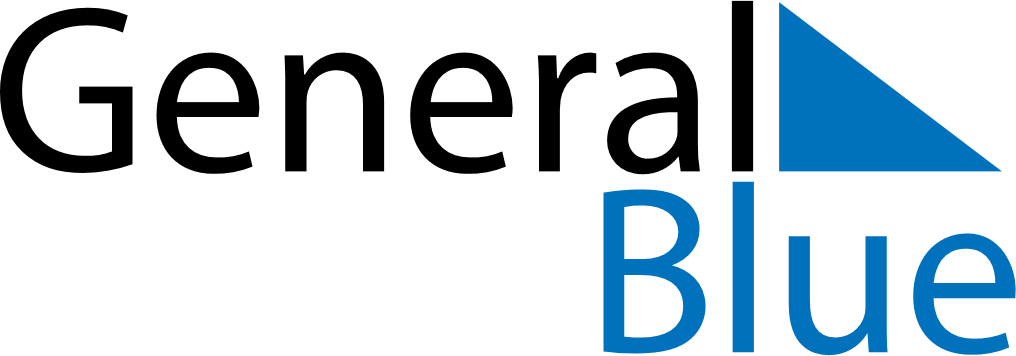 October 2028October 2028October 2028SpainSpainSUNMONTUEWEDTHUFRISAT1234567891011121314Fiesta Nacional de España1516171819202122232425262728293031